Zpracováno programem RTS Stavitel +, @ RTS, a.s.	Stránka 1 z 2Položkový rozpočetPoložkový rozpočetPoložkový rozpočetPoložkový rozpočetZakázka:	Oprava střechy - Výchovný ústav F-MVýchovný ústav 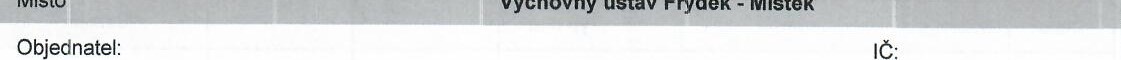 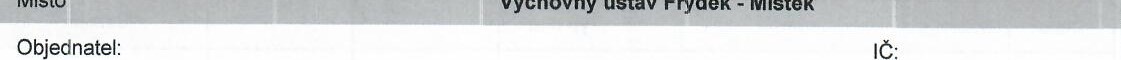 DIČ:Zakázka:	Oprava střechy - Výchovný ústav F-MVýchovný ústav DIČ:Zakázka:	Oprava střechy - Výchovný ústav F-MVýchovný ústav DIČ:Zakázka:	Oprava střechy - Výchovný ústav F-MVýchovný ústav DIČ:Zhotovitel:	DRŽIK s.r.o.	IC: 28657454	Lidická 250/46a	DIČ: CZ28657454703 OO Ostrava VítkoviceZhotovitel:	DRŽIK s.r.o.	IC: 28657454	Lidická 250/46a	DIČ: CZ28657454703 OO Ostrava VítkoviceZhotovitel:	DRŽIK s.r.o.	IC: 28657454	Lidická 250/46a	DIČ: CZ28657454703 OO Ostrava VítkoviceZhotovitel:	DRŽIK s.r.o.	IC: 28657454	Lidická 250/46a	DIČ: CZ28657454703 OO Ostrava VítkoviceVypracoval:	Roz is cen	CelkemVypracoval:	Roz is cen	CelkemVypracoval:	Roz is cen	CelkemVypracoval:	Roz is cen	CelkemHSV85 472,170,00MON0,00Vedlejší náklady0,00Ostatní náklady0,00Celkem85 472,17Reka itulace daníReka itulace daníReka itulace daníReka itulace daníZáklad pro sníženou DPH1585 472,17 CZK85 472,17 CZKSnížená DPH12 821 CZK12 821 CZKZáklad pro základní DPH210,00 CZK0,00 CZKZákladní DPH210,00 CZK0,00 CZKZaokrouhlení	-0,17 CZKZaokrouhlení	-0,17 CZKZaokrouhlení	-0,17 CZKZaokrouhlení	-0,17 CZKCena celkem s DPH	98 293,00 CZKCena celkem s DPH	98 293,00 CZKCena celkem s DPH	98 293,00 CZKCena celkem s DPH	98 293,00 CZK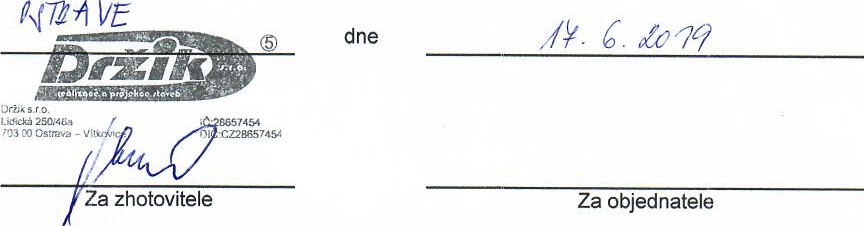 